Speed Test in Student Hostels 
(For Android Users)A. PurposeThe test is to identify the possible reasons of poor wi-fi performance in student hostels, such as:Weak WiFi signal, Slow speedFrequent disconnection		B. Problem reportC. Submit your Problem reportComplete and save this file with “Hostel-Name-Wi-Fi-testdate-room-number” Submit it through ITSC Service Desk at https://servicedesk.itsc.cuhk.edu.hk/ EndPersonal ContactDetailsDate/Time:Student Name and Student ID: Hostel, Floor and Room Number :Label of WiFi Access Point (Take picture of your setup such as in below)Connected SSID (CUHK, CUHK1x or eduroam/CSL/Y5ZONE)Shutdown and turn on your computer and follow steps belowExpected ScreenGoto Google Play and download Apps:Office of the Communications Authority (OFCA) - 通訊事務管理局辦公室Open wifi network  To ensure you are getting the nearest wifi signal, please turn off and again turn on the wifi of your device before carrying out the test.Run OFCA apps on mobilePerform simple speed test Click “Start”Press “Press to Begin Test” button for start the test.  and copy the screen like this.Count the number of wi-fi users in your location if possible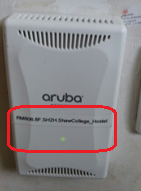 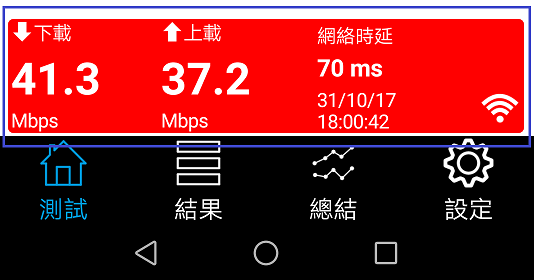 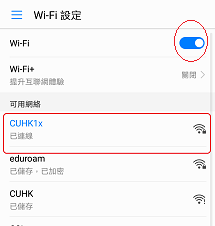 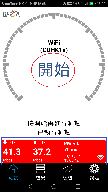 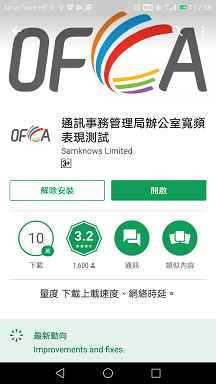 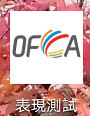 